	โครงการพัฒนาการปฏิบัติงาน ประจำปีงบประมาณ พ.ศ. 2567 วิทยาลัยอาชีวศึกษาสุพรรณบุรี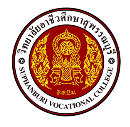 	หลักสูตรเทคโนโลยีบัณฑิต (ทล.บ.)1. ชื่อโครงการ ..................................................................................................................................................2. งานที่รับผิดชอบ.............................................................................................................................................3. ลักษณะโครงการ 3.1 กรณีแผนยังไม่ได้รับการอนุมัติ โครงการใหม่ (ยังไม่เคยทำมาก่อน) 	 โครงการต่อเนื่อง (ดำเนินการเป็นประจำทุกปีงบประมาณ)	3.2 กรณีแผนได้รับการอนุมัติ อยู่ในแผนปฏิบัติราชการ 	 ไม่อยู่ในแผนปฏิบัติราชการ4. ความสอดคล้องกับ (ดูรายละเอียดด้านหลัง) 4.1 สอดคล้องกับยุทธศาสตร์ชาติ 20 ปี (พ.ศ. 2561 - 2580)	ยุทธศาสตร์ที่ ......	:	......……………………………………………………………………………………………………..…	4.2 สอดคล้องกับยุทธศาสตร์ของสอศ. (พ.ศ. 2560 - 2579)		ยุทธศาสตร์ที่ ......	: ......……………………………………………………………………………………………………..…	4.3 สอดคล้องกับยุทธศาสตร์ของจังหวัดสุพรรณบุรี (พ.ศ. 2566 - 2570)		ยุทธศาสตร์ที่ ......	: 	………………………………………………………………………………………………..……………	4.4 พันธกิจ/กลยุทธ์/เป้าประสงค์ ของวิทยาลัยอาชีวศึกษาสุพรรณบุรี (พ.ศ. 2565 - 2567)		พันธกิจที่ ......		: 	………………………………………………………………………………………………….……………		กลยุทธ์ที่ ......		:	…………………………………………………………………………………………………..…………		เป้าประสงค์ที่ .....	: 	…………………………………………………………………………………………………..…………	4.5 องค์ประกอบในการประกันคุณภาพหลักสูตร 		(ตามการประกันคุณภาพการศึกษาระดับปริญญาตรี สายเทคโนโลยีหรือสายปฏิบัติการ พ.ศ.2563)		องค์ประกอบที่ 1 การกำกับมาตรฐาน 			 ตัวบ่งชี้ที่ 1.1 การบริหารจัดการหลักสูตรตามประกาศกระทรวงศึกษาธิการเรื่องเกณฑ์				มาตรฐานหลักสูตร ระดับปริญญาตรี พ.ศ. 2558		องค์ประกอบที่ 2 บัณฑิต 			 ตัวบ่งชี้ที่ 2.1 คุณภาพบัณฑิตตามกรอบมาตรฐานคุณวุฒิระดับอุดมศึกษาแห่งชาติ			 ตัวบ่งชี้ที่ 2.2 ร้อยละของนักศึกษาที่สอมาตรฐานวิชาชีพผ่านในครั้งแรก			 ตัวบ่งชี้ที่ 2.3 ร้อยละของนักศึกษาที่สอบผ่านสมิทธิภาพทางภาษาอังกฤษ ระดับ B2 				หรือเทียบเท่า			 ตัวบ่งชี้ที่ 2.4 ร้อยละของนักศึกษาที่สอบผ่านมาตรฐานด้านเทคโนโลยีดิจิทัล			 ตัวบ่งชี้ที่ 2.5 ร้อยละของบัณฑิตปริญญาตรีที่ได้งานทำหรือประกอบอาชีพอิสระภายใน 1 ปี		องค์ประกอบที่ 3 นักศึกษา			 ตัวบ่งชี้ที่ 3.1 การรับนักศึกษา			 ตัวบ่งชี้ที่ 3.2 การส่งเสริมและพัฒนานักศึกษา			 ตัวบ่งชี้ที่ 3.3 ผลที่เกิดกับนักศึกษา		องค์ประกอบที่ 4 อาจารย์			 ตัวบ่งชี้ที่ 4.1 การบริหารและพัฒนาอาจารย์			 ตัวบ่งชี้ที่ 4.2 คุณภาพอาจารย์			 ตัวบ่งชี้ที่ 4.3 ผลที่เกิดกับอาจารย์		องค์ประกอบที่ 5 หลักสูตรการเรียนการสอนการประเมินผู้เรียน			 ตัวบ่งชี้ที่ 5.1 สาระของรายวิชาในหลักสูตร			 ตัวบ่งชี้ที่ 5.2 การวางระบบผู้สอน และกระบวนการจัดการเรียนการสอน			 ตัวบ่งชี้ที่ 5.3 การประเมินผู้เรียน			 ตัวบ่งชี้ที่ 5.4 ผลการดำเนินงานหลักสูตรตามกรอบมาตรฐานคุณวุฒิระดับอุดมศึกษาแห่งชาติ		องค์ประกอบที่ 6 สิ่งสนับสนุนการเรียนรู้			 ตัวบ่งชี้ที่ 6.1 สิ่งสนับสนุนการเรียนรู้5. การบูรณาการตามหลักปรัชญาของเศรษฐกิจพอเพียง / การประกันคุณภาพ5.1 การบูรณาการตามหลักปรัชญาของเศรษฐกิจพอเพียง	5.1.1 นิยาม	   ความพอประมาณ	 ความมีเหตุผล	ความมีภูมิคุ้มกันที่ดี	5.1.2 เงื่อนไข   	   ความรู้		 คุณธรรม6. หลักการและเหตุผล	.............................................................................................................................................................................................................................................................................................................................................................................................................................................................................................................................................. .................................................................................................................................................................................... .................................................................................................................................................................................... 7. วัตถุประสงค์	7.1 ……………………………………………………………………………………………………………………………………………..	7.2 ……………………………………………………………………………………………………………………………………….......8. เป้าหมาย	8.1  เป้าหมายเชิงปริมาณ		1.  ……………………………………………………………………………………….................................……………		2.  ……………………………………………………………………………………….................................……………	8.2  เป้าหมายเชิงคุณภาพ		1.  ……………………………………………………………………………………….................................……………		2.  ……………………………………………………………………………………….................................……………9. สถานที่ดำเนินโครงการ/ระยะเวลา.....................................................................................................................10. กิจกรรมและขั้นตอนดำเนินงาน (ระบุกิจกรรมให้ชัดเจนว่าทำอะไร อย่างไร)11. งบประมาณ/ทรัพยากรและแหล่งที่มา การดำเนินโครงการ	จากเงิน	  เงินงบประมาณ	  เงินอุดหนุน 	  เงินรายได้รวมเป็นเงินงบประมาณทั้งสิ้น......................................บาท  ได้แก่	11.1    หมวดค่าตอบแทน...................................................บาท   11.2    หมวดค่าใช้สอย.......................................................บาท	11.3    หมวดค่าวัสดุ...........................................................บาท   11.4    หมวดค่าครุภัณฑ์.....................................................บาท12.  ผลที่คาดว่าจะได้รับ	12.1 ……………………………………………………………………………………………………………………………………….....12.2 ……………………………………………………………………………………………………………………………………….....13. การติดตามและการประเมินผลโครงการ	13.1 ……………………………………………………………………………………………………………………………………….....	13.2 ……………………………………………………………………………………………………………………………………….....	ลงชื่อ.....................(1)...........................ผู้เสนอโครงการ		(…………………...........………….……)	ตำแหน่งรับผิดชอบ..................................................		ลงชื่อ......................(2)..........................ผู้เห็นชอบโครงการ			(…………………...........………….……)	หัวหน้างาน/หัวหน้าแผนกวิชา..................................................		ลงชื่อ..................................................ผู้เห็นชอบโครงการ			(…………………...........………….……)	รองผู้อำนวยการฝ่าย......................................................หมายเหตุ	1. ถ้าผู้เสนอโครงการ(1) และผู้เห็นชอบโครงการ(2) เป็นคนเดียวกัน ให้เอาผู้เห็นชอบโครงการ(2) ออก	2. ไม่ต้องเสนอโครงการกับผู้บริหาร ให้นำส่งที่งานวางแผนฯ ได้เลย ทางงานจะรวบรวมดำเนินงานต่อไป	3. ส่งเอกสารตัวจริงพร้อมไฟล์ข้อมูล ที่งานวางแผนและงบประมาณ (ส่งที่ RMS : ชลธิชา เปรมปรีดิ์)ประมาณการค่าใช้จ่ายแยกตามหมวดรายจ่าย ประจำปีงบประมาณ พ.ศ. 2567คำขอค่าครุภัณฑ์ ประจำปีงบประมาณ พ.ศ. 2567งาน/แผนกวิชา...............................................................หมายเหตุ   ให้กรอกรายละเอียดให้ครบทุกช่องเพื่อเป็นข้อมูลในการพิจารณารายละเอียดของยุทธศาสตร์ชาติ 20 ปี ยุทธศาสตร์ของสำนักงานคณะกรรมการการอาชีวศึกษา(สอศ.) ยุทธศาสตร์ของจังหวัดสุพรรณบุรี และพันธกิจ/กลยุทธ์/เป้าประสงค์ของวิทยาลัยอาชีวศึกษาสุพรรณบุรี(4.1) ยุทธศาสตร์ชาติ 20 ปี (พ.ศ. 2561-2580)ยุทธศาสตร์ที่ 1 ยุทธศาสตร์ชาติด้านความมั่นคงยุทธศาสตร์ที่ 2 ยุทธศาสตร์ชาติด้านการสร้างความสามารถในการแข่งขันยุทธศาสตร์ที่ 3 ยุทธศาสตร์ชาติด้านการพัฒนาและเสริมสร้างศักยภาพทรัพยากรมนุษย์ยุทธศาสตร์ที่ 4 ยุทธศาสตร์ชาติด้านการสร้างโอกาสและความเสมอภาคทางสังคมยุทธศาสตร์ที่ 5 ยุทธศาสตร์ชาติด้านการสร้างการเติบโตบนคุณภาพชีวิตที่เป็นมิตรต่อสิ่งแวดล้อมยุทธศาสตร์ที่ 6 ยุทธศาสตร์ชาติด้านการปรับสมดุลและพัฒนาระบบการบริหารจัดการภาครัฐ(4.2) ยุทธศาสตร์ของสำนักงานคณะกรรมการการอาชีวศึกษา (พ.ศ. 2560-2579)ยุทธศาสตร์ที่ 1 การจัดการอาชีวศึกษาเพื่อความมั่นคงของสังคมและประเทศชาติยุทธศาสตร์ที่ 2 การผลิตและพัฒนากำลังคนด้านการอาชีวศึกษาเพื่อสร้างขีดความสามารถในการแข่งขัน	ของประเทศ		ยุทธศาสตร์ที่ 3 การพัฒนาศักยภาพกำลังคนด้านการอาชีวศึกษาให้มีสมรรถนะ สอดคลองกับความต้องการ	ในการพัฒนาประเทศ	ยุทธศาสตร์ที่ 4 การสร้างโอกาส ความเสมอภาค และความเท่าเทียมในด้านการอาชีวศึกษา	ยุทธศาสตร์ที่ 5 การจัดการอาชีวศึกษาเพื่อสร้างเสริมคุณภาพชีวิตที่เป็นมิตรกับสิ่งแวดล้อม	ยุทธศาสตร์ที่ 6 การเพิ่มประสิทธิภาพระบบการบริหารจัดการอาชีวศึกษา(4.3) ยุทธศาสตร์ของจังหวัดสุพรรณบุรี (พ.ศ. 2566-2570)	ยุทธศาสตร์ที่ 1 การเพิ่มศักยภาพการผลิตสินค้าเกษตรและอุตสาหกรรมให้ได้มาตรฐาน เพื่อการแข่งขัน	ทางการค้าและการพัฒนาอย่างยั่งยืนยุทธศาสตร์ที่ 2 การพัฒนาการท่องเที่ยวและการกีฬา เพื่อส่งเสริมอัตลักษณ์ของจังหวัดสุพรรณบุรียุทธศาสตร์ที่ 3 การอนุรักษ์และพัฒนาทรัพยากรธรรมชาติ และสิ่งแวดล้อมภายใต้การมีส่วนร่วมสู่ความยั่งยืนยุทธศาสตร์ที่ 4 การพัฒนาคุณภาพชีวิตของประชาชน(4.4) พันธกิจ/กลยุทธ์/เป้าประสงค์ ของวิทยาลัยอาชีวศึกษาสุพรรณบุรี (พ.ศ. 2565-2567)พันธกิจ	1. พัฒนาหลักสูตรและจัดกระบวนการเรียนรู้ให้สอดคล้องกับมาตรฐานการอาชีวศึกษา	2. พัฒนาผู้เรียนให้มีความเป็นเลิศด้านทักษะวิชาชีพ มีคุณธรรม และคุณลักษณะในศตวรรษที่ 21	3. พัฒนาสมรรถนะครูสู่ครูมืออาชีพยุคใหม่ในศตวรรษที่ 21	4. พัฒนานวัตกรรม สิ่งประดิษฐ์ งานสร้างสรรค์และงานวิจัย	5. พัฒนาระบบบริหารจัดการสถานศึกษาโดยใช้เทคโนโลยีแบบบูรณาการ	6. พัฒนาแหล่งเรียนรู้และสภาพแวดล้อมให้เอื้อต่อการเรียนรู้ในศตวรรษที่ 21	7. พัฒนาเครือข่ายความร่วมมือเพื่อยกระดับการพัฒนาอาชีวศึกษากลยุทธ์	1. พัฒนาหลักสูตรฐานสมรรถนะร่วมกับสถานประกอบการ	2. ส่งเสริมศักยภาพผู้เรียนด้านความรู้ทักษะ และการประยุกต์ใช้	3. ส่งเสริมผู้เรียนด้านคุณธรรม จริยธรรม และคุณลักษณะอันพึงประสงค์	4. เพิ่มประสิทธิภาพการจัดระบบดูแลช่วยเหลือผู้เรียน	5. เสริมสร้างศักยภาพครูด้านการจัดการเรียนการสอนด้วยเทคโนโลยีทางการศึกษา	6. สนับสนุนการพัฒนาตนเองและการพัฒนาวิชาชีพครู	7. สนับสนุนผู้เรียนพัฒนานวัตกรรม สิ่งประดิษฐ์ งานสร้างสรรค์ และงานวิจัย	8. พัฒนาระบบเทคโนโลยีสารสนเทศเพื่อการบริหารจัดการสถานศึกษา	9. เพิ่มประสิทธิภาพการบริหารสถานศึกษาแบบมีส่วนร่วม	10. เพิ่มประสิทธิภาพระบบประกันคุณภาพภายใน	11. พัฒนาแหล่งเรียนรู้เพื่อการเรียนรู้ด้วยตนเอง	12. พัฒนาสภาพแวดล้อมให้เอื้อต่อการจัดการเรียนรู้	13. พัฒนาระบบสาธารณูปโภคพื้นฐานเพื่อการบริการ	14. เพิ่มประสิทธิภาพการจัดการอาชีวศึกษาระบบทวิภาคี	15. ระดมทรัพยากรเพื่อการจัดการอาชีวศึกษา	16. ให้บริการวิชาการ บริการวิชาชีพ และบริการจิตอาสาสู่สังคมเป้าประสงค์	1. สถานศึกษามีการพัฒนาหรือปรับปรุงหลักสูตรฐานสมรรถนะ ที่สอดคล้องกับความต้องการของผู้เรียน ชุมชน	สถานประกอบการ และตลาดแรงงาน	2. ผู้เรียนมีความรู้ ทักษะวิชาชีพ ทักษะชีวิต คุณธรรม จริยธรรม และคุณลักษณะอันพึงประสงค์ในศตวรรษที่ 21	3. ครูมีคุณธรรม จริยธรรม เข้มแข็งทางวิชาการและวิชาชีพ ตลอดจนมีความเชี่ยวชาญในการจัดการเรียนรู้              	ในศตวรรษที่ 21	4. ผู้เรียนมีการจัดทำนวัตกรรม สิ่งประดิษฐ์ งานสร้างสรรค์และงานวิจัย เพื่อนำไปใช้ประโยชน์และเผยแพร่                	สู่สาธารณชน	5. สถานศึกษามีการบริหารจัดการอาชีวศึกษาด้วยหลักธรรมาภิบาลและหลักปรัชญาของเศรษฐกิจพอเพียง           	โดยใช้เทคโนโลยีเป็นกลไกในการขับเคลื่อนเชิงบูรณาการ	6. สถานศึกษามีแหล่งเรียนรู้และสภาพแวดล้อมที่มีความพร้อมและเพียงพอต่อการจัดการเรียนรู้ในศตวรรษ             	ที่ 21	7. สถานศึกษามีเครือข่ายความร่วมมือกับบุคคล ชุมชน และองค์กรต่างๆ ในการจัดการศึกษาเพื่อพัฒนาผู้เรียน          	สู่สังคมแห่งการเรียนรู้กิจกรรมพ.ศ. 2566พ.ศ. 2566พ.ศ. 2566พ.ศ. 2567พ.ศ. 2567พ.ศ. 2567พ.ศ. 2567พ.ศ. 2567พ.ศ. 2567พ.ศ. 2567พ.ศ. 2567พ.ศ. 2567กิจกรรมต.ค.พ.ย.ธ.ค.ม.ค.ก.พ.มี.ค.เม.ย.พ.ค.มิ.ย.ก.ค.ส.ค.ก.ย.1.2.3.4.5.6.ที่รายการจำนวนหน่วยราคาต่อหน่วยจำนวนเงินหมายเหตุหมวดค่าตอบแทนหมวดค่าตอบแทนหมวดค่าตอบแทนหมวดค่าตอบแทนหมวดค่าตอบแทนหมวดค่าตอบแทนรวมค่าตอบแทนรวมค่าตอบแทนรวมค่าตอบแทนรวมค่าตอบแทนหมวดค่าใช้สอยหมวดค่าใช้สอยหมวดค่าใช้สอยหมวดค่าใช้สอยหมวดค่าใช้สอยหมวดค่าใช้สอยรวมค่าใช้สอยรวมค่าใช้สอยรวมค่าใช้สอยรวมค่าใช้สอยหมวดค่าวัสดุหมวดค่าวัสดุหมวดค่าวัสดุหมวดค่าวัสดุหมวดค่าวัสดุหมวดค่าวัสดุรวมค่าวัสดุรวมค่าวัสดุรวมค่าวัสดุรวมค่าวัสดุหมวดค่าครุภัณฑ์หมวดค่าครุภัณฑ์หมวดค่าครุภัณฑ์หมวดค่าครุภัณฑ์หมวดค่าครุภัณฑ์หมวดค่าครุภัณฑ์รวมค่าครุภัณฑ์รวมค่าครุภัณฑ์รวมค่าครุภัณฑ์รวมค่าครุภัณฑ์รวมทุกหมวดรายจ่ายรวมทุกหมวดรายจ่ายรวมทุกหมวดรายจ่ายรวมทุกหมวดรายจ่ายที่รายการคุณลักษณะเฉพาะครุภัณฑ์จำนวนที่ขอจำนวนที่ขอรวมเงินของเดิมมีอยู่แล้วของเดิมมีอยู่แล้วสรุปเหตุผลความต้องการที่รายการคุณลักษณะเฉพาะครุภัณฑ์จำนวนหน่วยนับรวมเงินใช้การได้ใช้การไม่ได้สรุปเหตุผลความต้องการ